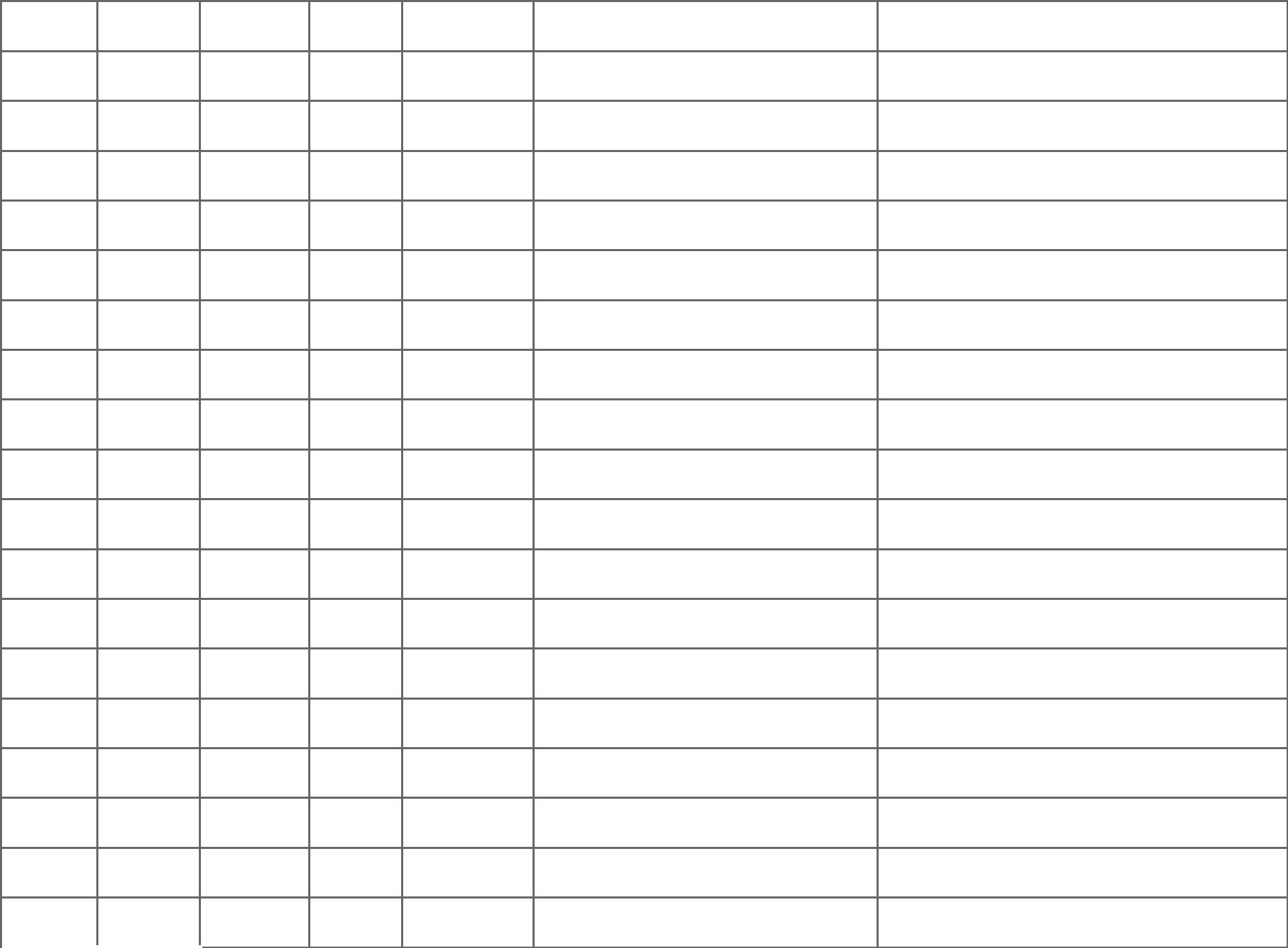 COHS Running LogName: ________________________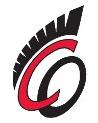 Name: ________________________Month ____________DateDistanceTimePaceRun TypeHow did it feel?Other CommentsTotal MilesTurn in this log to Coach Trimmer at the end of the month.